Checkliste 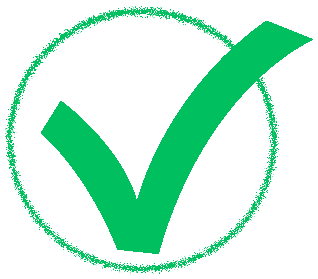 Winterkleidung FahrradAtmungsaktive Funktionsunterwäsche Wärmende und ggf. wasserabweisende HoseEine oder mehrere Lagen warmer Oberbekleidung (Shirts, Pullover, Strickjacken etc.)Wind- und ggf. wasserabweisende JackeWasserdichte und gefütterte HandschuheEin oder zwei Paar SockenWetterfestes, geschlossenes SchuhwerkWärmende Kopfbedeckung, besonders für die Ohren (Keine Kapuze!)Leuchtende Farben und wenn möglich Reflektorstreifen